Karta Oceny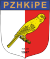 FAUNA EUROPEJSKASymbol C. O. M. Sekcja  G Klasa ………KONKURS KOLEKCJIKarta OcenyFAUNA EUROPEJSKA    Symbol C. O. M. Sekcja  G Klasa ………KONKURS PTAKÓW POJEDYNCZYCHOrganizator:     PZHKiPE  Organizator:     PZHKiPE  Organizator:     PZHKiPE  Organizator:     PZHKiPE  Organizator:     PZHKiPE  Organizator:     PZHKiPE  Wystawca: Wystawca: Wystawca: Wystawca: Wystawca: Wystawca: Numer obrączki: Numer obrączki: Symbol obrączki:Symbol obrączki:Numer klatki:Numer klatki:ELEMENTY DOOCENYELEMENTY DOOCENYRysunek 30Ubarwienie 30Wielkość, kształt20Upierzenie 10Kondycja, postawa, wrażenie 10Ilość punktów100RazemRazemHarmonia kolekcjiHarmonia kolekcjiSuma punktów kolekcjiSuma punktów kolekcjiZajęte miejsceZajęte miejsceOrganizator:     PZHKiPE  Organizator:     PZHKiPE  Organizator:     PZHKiPE  Wystawca: Wystawca: Wystawca: Numer obrączki: Numer obrączki: Symbol obrączki:Symbol obrączki:Numer klatki:Numer klatki:ELEMENTY DOOCENYELEMENTY DOOCENYRysunek 30Ubarwienie 30Wielkość, kształt20Upierzenie 10Kondycja, postawa, wrażenie 10Ilość punktów100Zajęte miejsce